- дети с особыми образовательными потребностями - обучающиеся, имеющие определенные особенности в развитии и нуждающиеся в необходимости обеспечения дополнительной поддержки в обучении. К детям с особыми образовательными потребностями можно отнести детей, имеющих легкие речевые нарушения (дислалия, сложная дислалия, нарушение произношения отдельных звуков (сигматизм, ламбдацизм, ротацизм), не препятствующие освоению образовательных программ дошкольного образования, а также детей, проявляющих выдающиеся способности и показывающие высокий уровень интеллектуального развития и творческих способностей и дети, имеющие нарушения иннервации речевого аппарата, возникающие в результате поражения нервной системы (дизартрия), подтвержденные врачом-неврологом.1.4. Содержание дошкольного образования и условия организации обучения и воспитания детей с ОВЗ, детей-инвалидов в МБДОУ определяются адаптированной образовательной программой (далее – АОП), разработанной ПМПк, а для детей-инвалидов также в соответствии с индивидуальной программой реабилитации или абилитации ребенка-инвалида (далее – ИПРА).1.5.  Содержание дошкольного образования и условия организации обучения и воспитания для детей с особыми образовательными потребностями определяются основной образовательной программой (далее – ООП) и индивидуальным образовательным маршрутом. 1.6. В МБДОУ создаются специальные условия для получения дошкольного образования детьми с ОВЗ, детьми-инвалидами (далее – специальные условия).1.7. Под специальными условиями для получения дошкольного образования детьми с ОВЗ, детьми-инвалидами понимаются условия обучения, воспитания и развития таких детей, включающие в себя использование специальных образовательных программ и методов обучения и воспитания, специальных учебников, учебных пособий и дидактических материалов, специальных технических средств обучения коллективного и индивидуального пользования, предоставление услуг ассистента (помощника), оказывающего детям необходимую техническую помощь, проведение групповых и индивидуальных коррекционных занятий, обеспечение доступа в здания образовательных организаций и другие условия, без которых невозможно или затруднено освоение образовательных программ дошкольного образования детьми с ОВЗ, детьми-инвалидами.1.8. ПМПк - организационная форма взаимодействия всех участников психолого-педагогического сопровождения образовательного процесса в МБДОУ, в рамках которой происходит разработка стратегии, планирование конкретного содержания и регламента психолого-педагогического сопровождения воспитанника, определенных групп детей.  1.9. ПМПк является одной из форм взаимодействия специалистов МБДОУ, объединяющихся:- для психолого-медико-педагогического сопровождения воспитанников с ОВЗ, детей-инвалидов при реализации АОП, а для детей-инвалидов также в соответствии с ИПРА;- для психолого-педагогического сопровождения детей с особыми образовательными потребностями при реализации ООП.2. ЦЕЛЬ И ЗАДАЧИ ДЕЯТЕЛЬНОСТИ ПМПк2.1. ПМПк создается в целях комплексного психолого-медико-педагогического сопровождения детей с ОВ3, детей-инвалидов, детей с особыми образовательными потребностями, исходя из реальных возможностей МБДОУ и в соответствии со специальными образовательными потребностями, возрастными и индивидуальными особенностями воспитанников, состоянием соматического и нервно-психического здоровья воспитанников.2.2. Задачами ПМПк являются:выявление и ранняя (с первых дней пребывания воспитанника в МБДОУ) диагностика отклонений в развитии и/ или состояний декомпенсации;выявление детей, нуждающихся в создании специальных условий, в том числе оценка их резервных возможностей развития; направление детей, нуждающихся в создании специальных условий в территориальную психолого-медико-педагогическую комиссию (далее – ТПМПК) для определения наличия у детей с ОВЗ, детей-инвалидов потребности в создании специальных условий обучения и воспитания: рекомендуемая программа, организация образовательной среды, специальных методов психолого-медико-педагогического сопровождения, а также повторное направление детей с ОВЗ, детей-инвалидов в ТПМПК для подтверждения, уточнения или изменения ранее данных рекомендаций; разработка и реализация АОП для детей с ОВЗ, детей-инвалидов в соответствии рекомендациями ТПМПК, для детей-инвалидов также в соответствии с ИПРА;разработка, корректировка индивидуального образовательного маршрута при реализации ООП для детей, имеющих особые образовательные потребности;оценка продолжительности и эффективности реализации АОП, в том числе организации образовательной среды, используемых специальных методов психолого-медико-педагогического сопровождения в рамках имеющихся в МБДОУ возможностей; корректировка АОП, с учетом динамики психолого-медико-педагогического сопровождения детей с ОВЗ, детей-инвалидов их возрастных и индивидуальных особенностей;профилактика физических, интеллектуальных и эмоционально-личностных перегрузок и срывов;подготовка и ведение документации, отражающей актуальное развитие детей с ОВЗ, детей-инвалидов, детей с особыми образовательными потребностями, динамику их состояния, динамику психолого-медико-педагогического сопровождения, оценку его эффективности;консультативная и просветительская работа с родителями по вопросам особенностей развития, воспитания, обучения ребенка с ОВЗ, ребенка-инвалида, ребенка с особыми образовательными потребностями, характера его социальной адаптации в образовательной среде;организационно-методическая поддержка педагогических работников МДОУ для обеспечения индивидуального подхода к детям с ОВЗ, детям-инвалидам в процессе реализации АОП, детям с особыми образовательными потребностями; координация деятельности по психолого-медико-педагогическому сопровождению детей с ОВ3, детей-инвалидов с другими образовательными и иными организациями, осуществляющими сопровождение (и психолого-медико-педагогическую помощь).3. СОСТАВ И ОРГАНИЗАЦИЯ ДЕЯТЕЛЬНОСТИ ПМПк3.1. Приказом заведующего МБДОУ создается ПМПк, утверждается состав ПМПк. 3.2. ПМПк возглавляет председатель, заместитель заведующего учреждением по учебно-воспитательной и методической работе МБДОУ. 3.3.  Общее руководство ПМПк возлагается на заведующего МБДОУ.3.4. В своей деятельности ПМПк руководствуется:договором между МБДОУ и родителями (законными представителями) воспитанника; договором о взаимодействии между ТПМПК и ПМПк образовательного учреждения (Приложение 1); договором с родителями (законными представителями) воспитанника о его психолого-медико-педагогическом обследовании и сопровождении ПМПк;настоящим Положением.3.5. В состав ПМПК входят: педагог-психолог;учитель-логопед;воспитатель; учитель-дефектолог (при их наличии в МДОУ); медицинская сестра Краевого государственного бюджетного учреждения здравоохранения (далее – КГБУЗ) (по согласованию);по решению председателя ПМПк в его состав могут входить другие работники МБДОУ, осуществляющие обучение, воспитание, социализацию и сопровождение ребенка с ОВЗ, ребенка-инвалида: музыкальный руководитель, инструктор по физической культуре, младший воспитатель, помощник воспитателя, выполняющий обязанности ассистента (помощника) и оказывающий техническую помощь воспитаннику с ОВЗ, ребенку-инвалиду.3.5.1. На первом заседании ПМПк в текущем учебном году из состава ПМПк путем голосования членов ПМПк избирается секретарь ПМПк. Результаты голосования фиксируются в протоколе заседания ПМПк. Секретарь ПМПк избирается на учебный год.   3.6. Члены ПМПк выполняют работу в рамках основного рабочего времени. Членам ПМПк может устанавливаться доплата за увеличение объема работ, размер которой определяется локальными нормативными актами МБДОУ, регулирующими оплату труда работников МБДОУ.3.7. После зачисления детей в МБДОУ, с целью выявления детей, нуждающихся в создании специальных условий и ранней диагностики отклонений в развитии и/ или состояний декомпенсации по инициативе родителей (законных представителей) или педагогических работников МБДОУ с согласия родителей (законных представителей) (Приложение 2) в МБДОУ проводится первичная педагогическая диагностика развития обучающихся (далее – диагностика). Для вновь поступивших детей диагностика проводится после периода адаптации в зависимости от возраста и индивидуальных особенностей детей, но не позднее 1 месяца со дня поступления ребенка в МБДОУ. Результаты диагностики доводятся до сведения родителей (законных представителей).  3.8. По результатам диагностики, в случае выявления детей, нуждающихся в создании специальных условий и разработки АОП, в случае выявления детей с особыми образовательными потребностями, нуждающихся в разработке индивидуального образовательного маршрута с родителями (законными представителями) заключается договор с родителями (законными представителями) воспитанника о его психолого-медико-педагогическом обследовании и сопровождении ПМПк (Приложение 3).    3.9. Заседания ПМПк подразделяются на плановые, внеплановые:3.9.1. на плановых заседаниях члены ПМПк:определяют пути психолого-медико-педагогического сопровождения воспитанников с ОВЗ, ребенка-инвалида;пути психолого - педагогического сопровождения воспитанников с особыми образовательными потребностями;вырабатывают согласованные решения по разработке АОП для детей с ОВЗ, детей-инвалидов;  вырабатывают согласованные решения по разработке индивидуального образовательного маршрута для детей с особыми образовательными потребностями;оценивают динамику развития ребенка, корректируют ранее разработанную АОП, индивидуальный образовательный маршрут;направляют воспитанников в ТПМПК с согласия родителей (законных представителей); принимают решения о необходимости продолжения обучения по АОП детей с ОВЗ, детей-инвалидов в группах компенсирующей, комбинированной, общеразвивающей направленности, логопедическом пункте в соответствии со сроком обучения по АОП, установленным ТПМПК;принимают решения о необходимости перевода детей с ОВЗ, детей-инвалидов (не достигших возраста 7 лет на 01 сентября последующего учебного года) с нарушениями речи из группы компенсирующей направленности для детей с тяжелыми нарушениями речи в логопедический пункт для продолжения обучения по АОП в соответствии со сроком обучения по АОП, установленным ТПМПК, в связи со значительной положительной динамикой развития ребенка;принимают решения о необходимости направления в ТПМПК с согласия родителей (законных представителей) воспитанников, достигающих возраста 7 лет и старше на 01 сентября учебного года, с целью увеличения срока получения дошкольного образования по достижению детьми 8 летнего возраста по состоянию на 01 сентября последующего учебного года;принимают решения о направлении в ТПМПК воспитанников, не достигающих возраста 6,6 лет на 01 сентября последующего учебного года с целью определения готовности к обучению в классе для детей 6 – летнего возраста средней школы.3.9.2. на внеплановых заседаниях члены ПМПк:обсуждают проблемы детей с ОВЗ, детей-инвалидов по выявленным обстоятельствам по инициативе родителей (законных представителей) и/или педагогических работников МДОУ с согласия родителей (законных представителей);корректируют ранее разработанную АОП в изменившихся обстоятельствах или в случае ее неэффективности.3.10. На заседаниях ПМПк членами ПМПк могут вырабатываться согласованные решения о необходимости повторного направления в ТПМПК детей с ОВЗ, детей-инвалидов:в связи с отсутствием положительной динамики развития детей с ОВЗ, детей-инвалидов, с целью уточнения, изменения созданных специальных условий: рекомендуемой АОП, организации образовательной среды, специальных методов, психолого-медико-педагогических условий в случае, когда эффективность реализации АОП, рекомендованной ТПМПК, эффективность деятельности членов ПМПк минимальны, либо отсутствует;в связи с завершением обучения по АОП в группах компенсирующей, комбинированной, общеразвивающей направленности, логопедическом пункте в связи с оказанной коррекционной помощью и устранением нарушений в развитии и истечением срока обучения по АОП, установленного ТПМПК;выпускников МБДОУ, обучающихся по АОП и достигающих по состоянию на 01 сентября учебного года 7 летнего возраста с целью определения специальных условий для получения начального общего образования. 3.11. Периодичность проведения заседаний ПМПк определяется запросом МБДОУ на комплексное, всестороннее обсуждение проблем детей с ОВЗ, детей-инвалидов. Плановые заседания проводятся не реже 1 раза в месяц.  В необходимых случаях на заседание ПМПк приглашаются родители (законные представители) воспитанников.3.12. Председатель ПМПк:определяет дату заседания ПМПк;направляет родителей (законных представителей) к заведующему МДОУ для заключения договора между ПМПк и родителями (законными представителями) воспитанника о его психолого-медико-педагогическом обследовании и сопровождении; организует обследование ребенка членами ПМПк, составляет график обследования воспитанников специалистами ПМПк и осуществляет контроль по его исполнению; назначает воспитателя, представляющего ребенка на ПМПк.3.13. По данным обследования члены ПМПк:3.13.1 Составляют индивидуальные заключения и разрабатывают рекомендации:педагога-психолога (Приложение 4);учителя-логопеда (Приложение 5);учителя –дефектолога (Приложение 6);других педагогичеких рабтников: музыкального руководителя, инструктора по физической культуре (при необходимости).3.13.2. Воспитатель, представляющий ребенка на ПМПк, подготавливает педагогическую характеристику воспитанника (Приложение 7).3.13.3. Медицинская сестра при наличии показаний и с согласия родителей (законных представителей), направляет ребенка в Краевое государственное бюджетное учреждение здравоохранения для дополнительного медицинского обследования, получения выписки о состоянии здоровья воспитанника. 3.14. Обследование детей проводится каждым членом ПМПк индивидуально с учетом реальной возрастной психофизической нагрузки на воспитанника. 3.15. Председатель ПМПк ставит в известность родителей (законных представителей) и специалистов ПМПк о необходимости обсуждения проблемы ребенка и организует подготовку и проведение заседания ПМПк. Информирует родителей (законных представителей) о предстоящем заседании ПМПк.3.16. На заседании члены ПМПк, участвовавшие в обследовании, представляют индивидуальные заключения на ребенка, рекомендации, вырабатывают коллегиальное заключение ПМПк (Приложение 8). Коллегиальное заключение ПМПк содержит обобщенную характеристику структуры психофизического развития ребенка (без указания диагноза) и рекомендованные специальные методы психолого-медико-педагогического сопровождения ребенка. Коллегиальное заключение ПМПк для родителей (законных представителей) носит рекомендательный характер. 3.17. В ходе заседания секретарем ПМПк ведется протокол (Приложение 9). Протоколы ведутся в книге протоколов заседаний ПМПк. 3.18 Протокол и коллегиальное заключение ПМПк оформляются в день заседания, подписываются председателем и всеми членами ПМПк. 3.19. Коллегиальное заключение ПМПк доводится до сведения родителей (законных представителей) ребенка председателем ПМПк. Родители (законные представители) подписывают коллегиальное заключение ПМПк, отмечая в письменной форме свое ознакомление с коллегиальным заключением ПМПк, согласие на прохождение ТПМПК либо отказ от прохождения ТПМПК в необходимых случаях. Копия коллегиального заключения ПМПк выдается родителю (законному представителю) ребенка.3.20. С целью определения образовательной программы, специальных условий для получения образования, а также при необходимости углубленной диагностики и/или разрешения конфликтных и спорных вопросов члены ПМПк рекомендуют родителям (законным представителям) обратиться в ТПМПК.3.21. При направлении ребенка в ТПМПК ПМПк подготавливает документы в соответствии с перечнем, указанным в договоре о взаимодействии между ТПМПК и ПМПк образовательного учреждения в части, касающейся МДОУ. В другие учреждения и организации заключения членов ПМПк, коллегиальное заключение ПМПк могут направляться только по письменному запросу.  3.22. При предоставлении в МДОУ личного заявления родителей (законных представителей) о приеме на обучение по адаптированной образовательной программе дошкольного образования по форме, утвержденной приказом начальника Управления от 25.03.2016 № 280-15 «Об утверждении Примерных правил приема на обучение по образовательными программам дошкольного образования в муниципальные бюджетные, автономные дошкольные образовательные учреждения муниципального образования город Норильск (в редакции от 26.10.2016 № 280-41), коллегиального заключения ТПМПК специалисты ПМПк в течение месяца разрабатывают АОП для детей с ОВЗ, детей-инвалидов в соответствии рекомендациями ТПМПК, для детей-инвалидов также в соответствии с ИПРА при их наличии. 3.23. АОП для детей с ОВЗ, детей-инвалидов разрабатывается с учетом мнения родителей (законных представителей) на учебный год (Приложение 10). АОП принимается Педагогическим советом МБДОУ, утверждается заведующим МБДОУ. Реализация АОП осуществляется с даты ее утверждения. 3.24. В случае отказа родителей (законных представителей) от подписания ими АОП председатель ПМПк в присутствии двух членов ПМПк составляет акт об отказе от подписи. В случае отказа родителей (законных представителей) от подписания ими АОП, при наличии акта ребенок обучается по ООП. 3.25. Председателем ПМПк назначается основной член ПМПк, осуществляющий методическую поддержку педагогическим работникам МБДОУ в реализации АОП.3.26. Председатель ПМПк не реже одного раза в квартал осуществляет контроль динамики реализации АОП. Результаты динамики фиксируются в листах динамики (Приложение 11). 3.27. В случае непредставления в МБДОУ личного заявления родителей (законных представителей) о приеме на обучение по адаптированной образовательной программе дошкольного образования, коллегиального заключения ТПМПК обучение и воспитание ребенка с ОВЗ, ребенка-инвалида осуществляется по ООП дошкольного образования МБДОУ. 3.28. В конце текущего учебного года (апрель – май) проводится итоговое плановое заседание ПМПк. На итоговом плановом заседании ПМПК: подготавливаются листы динамики для представления в ТПМПК; принимаются решения, указанные в п. 3.9.1, 3.9.2, 3.10 настоящего положения. 4. ДОКУМЕНТАЦИЯ ПМПк4.1. В ПМПк ведется следующая документация:- журнал учета договоров о психолого-медико-педагогическом обследовании и сопровождении воспитанника ПМПк МБДОУ (Приложение 12). Нумерация договоров осуществляется с начала учебного года;книга протоколов заседаний ПМПк. Нумерация протоколов осуществляется с начала учебного года;журнал учета детей, прошедших ТПМПК (Приложение 13). Нумерация журнала учета осуществляется с начала учебного года; отчет о деятельности ПМПк за учебный год (форма отчета устанавливается МДОУ самостоятельно); отчет о количестве детей с ограниченными возможностями здоровья (Приложение 14);карта развития воспитанника, включающая: договор с родителями (законными представителями) воспитанника о его психолого-медико-педагогическом обследовании и сопровождении (оригинал); индивидуальные заключения членов ПМПк (оригиналы), коллегиальное заключение ПМПк (оригинал), коллегиальное заключение ТПМПК (копия), выписку из медицинской карты развития ребенка (копия), ИПРА ребенка – инвалида (копия), АОП, лист динамики (оригинал).4.2. Журналы учета договоров о психолого-медико-педагогическом обследовании и сопровождении воспитанника ПМПк МДОУ, регистрации коллегиальных заключений ПМПк, учета детей, прошедших ТПМПК, книга протоколов заседаний ПМПк должны быть пронумерованы, прошнурованы, скреплены печатью МДОУ. 4.3. Сроки хранения документов:журналы учета договоров, регистрации коллегиальных заключений ПМПк, учета детей, прошедших ТПМПК, книга протоколов заседаний ПМПк хранятся 5 лет;отчет о деятельности ПМПк за учебный год хранится 5 лет;карта развития воспитанника хранится 4 года по достижению ребенком 7-ми летнего возраста.5. ПРАВА, ОБЯЗАННОСТИ РОДИТЕЛЕЙ (ЗАКОННЫХ ПРЕДСТАВИТЕЛЕЙ)5.1. Родители (законные представители) ребенка с ОВЗ, ребенка-инвалида, ребенка с особыми образовательными потребностями имеют право:   присутствовать при обследовании ребенка специалистами ПМПк;присутствовать на заседании ПМПк;выражать свое мнение при разработке АОП, индивидуального образовательного маршрута;участвовать в создании специальных условий в МБДОУ;получать консультации членов ПМПк по вопросам реализации АОП, индивидуального образовательного маршрута, развития, обучения, воспитания ребенка с ОВЗ, ребенка-инвалида, ребенка с особыми образовательными потребностями, а также коррекции нарушений в развитии ребенка с ОВЗ, ребенка-инвалида; в случае несогласия обжаловать в ТПМПК коллегиальное заключение ПМПк. 5.2. Родители обязаны:своевременно проходить ТПМПК;принимать посильное участие в реализации АОП в части взаимодействия с педагогическими работниками МБДОУ по вопросам развития, обучения, воспитания ребенка с ОВЗ, ребенка-инвалида, ребенка с особыми образовательными потребностями, а также коррекции нарушений в развитии ребенка с ОВЗ, ребенка-инвалида.6.  ОТВЕТСТВЕННОСТЬ ПМПк6.1. ПМПк несет ответственность за:выполнение, невыполнение закрепленных за ним задач;принимаемые решения;сохранение конфиденциальной информации о состоянии соматического, нервно-психического здоровья воспитанников МБДОУ, о решениях ПМПк.7. ЗАКЛЮЧИТЕЛЬНЫЕ ПОЛОЖЕНИЯ7.1. Срок действия данного Положения не ограничен. Настоящее Положение действует до принятия нового.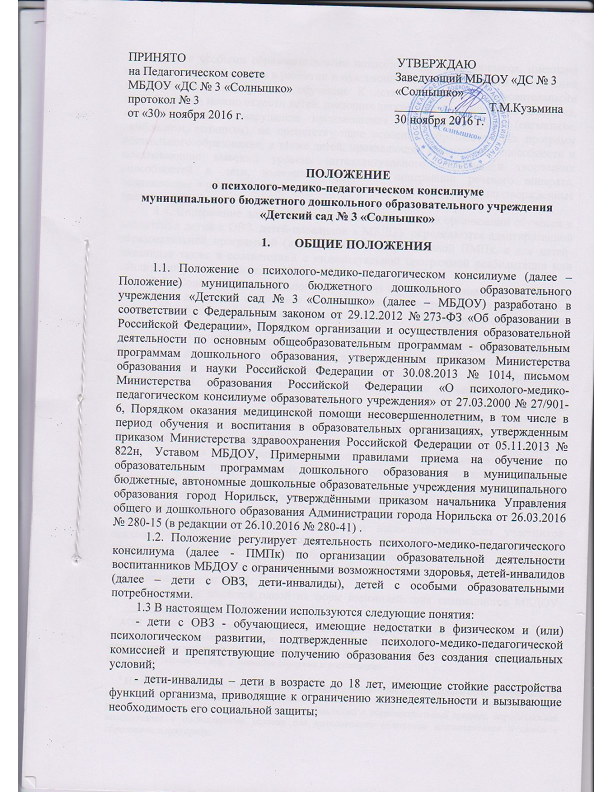 